Иерей Вадим Григорьевич Никулин12 июля 1951 г.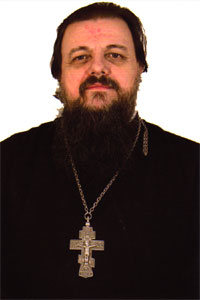 Штатный клирик Храм св. вмч. Георгия Победоносца Патриаршее подворье на Поклонной Горе и приписной к нему храм-часовняарх. Михаила близ Кутузовской избыСветское образованиеВысшее, I Московский медицинский институт им. И.И. СеченоваДуховное образование.  – ПСТБИ 1997 г. – Московская Духовная семинария Хиротонисан12 декабря 1993 г. в сан диакона17 сентября 2006 г. в сан пресвитераДень тезоименитства22  апреляНаградыИерархические (богослужебные награды):          2007 г. – набедренник;         2010 г. – камилавка;2014 г. – наперсный крест.Церковные награды (Патриаршая грамота, ордена, медали): 2011 г. - Медаль Русской Православной Церкви Св. Благоверного князя Даниила Московского;         2012 г. – юбилейная медаль РПЦ в память 200-т-летия победы в Отечественной войне 1812 г.